GUÍA DE APRENDIZAJE  RELIGIÓN  Semana 10 “Dios y mis padres me cuidan para ser una buena persona” Queridos estudiantes:En esta unidad queremos darle la importancia a los actos de amor que podemos practicar la humanidad y por la humanidad, ya que en la biblia Dios nos enseña los beneficios al practicar cualidades cristianas. Articulamos con la asignatura Orientación destacando el valor de ser solidarios dentro de nuestra familia.Te invito a ver y aprenderte la canción sobre este tema en el siguiente link: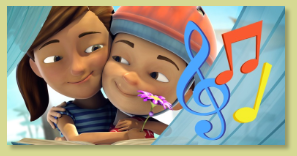 https://www.jw.org/es/ense%C3%B1anzas-b%C3%ADblicas/ni%C3%B1os/hazte-amigo-de-jehov%C3%A1/videos/dar-te-har%C3%A1-feliz/Actividad 1:En el video pudiste apreciar a nuestro amigo Caleb con su familia. En base a esto, responde las siguientes preguntas:1.- ¿Cómo demuestra Caleb que ayudó a su familia? 2.- ¿Caleb ayudó solamente a un miembro de su familia? ¿Por qué?Actividad 2 (Reflexión)En el video, había un texto bíblico que era Hechos 20:35 que dice:“En todo les he demostrado que deben trabajar así de duro para ayudar a los que son débiles y que deben recordar estas palabras que dijo el Señor Jesús: ‘Hay más felicidad en dar que en recibir’”.Responde las siguientes preguntas:3.- ¿Por qué crees que hay más felicidad en dar que en recibir?4.- ¿Te has sentido feliz por haber dado algo? ¿Si es así cuándo fue?5.- ¿Cómo puedes ayudar ahora a cada miembro de tu familia? Explica.6.- Aunque no puedas salir de casa, ¿Cómo puedes ayudar a otros?Para finalizar, envía una foto de tus dibujos a mi correoJocelyn.madrid@colegio-josemanuelbalmaceda.cl o al WhatsApp de tu profesora jefe.Espero con muchas ganas leer tus respuestas.Te mando un abrazo virtual.NOMBRE DE ESTUDIANTE:NOMBRE DE ESTUDIANTE:FECHA:   Sem10 / 01 al 05 junio 2020 CURSO:  TERCERO BÁSICO                 UNIDAD 2“LA HUMANIDAD SE COMPLEMENTA EN EL AMOR A DIOS”UNIDAD 2“LA HUMANIDAD SE COMPLEMENTA EN EL AMOR A DIOS”OA: Comprender que Dios nos enseña a valorarnos  y a practicar cualidades cristianas y espirituales.  OA: Comprender que Dios nos enseña a valorarnos  y a practicar cualidades cristianas y espirituales.  OBJETIVO DE LA CLASE:Comprender que, dentro de nuestra familia, tenemos un rol y debemos apoyarnos mutuamente.OBJETIVO DE LA CLASE:Comprender que, dentro de nuestra familia, tenemos un rol y debemos apoyarnos mutuamente.